 Мы решили не ждать Всероссийской переписи населения 2020 года и дать вам заглянуть впереписные листы уже сейчас. Гражданам России надо заполнить два переписных листа из трех,а иностранцам – один!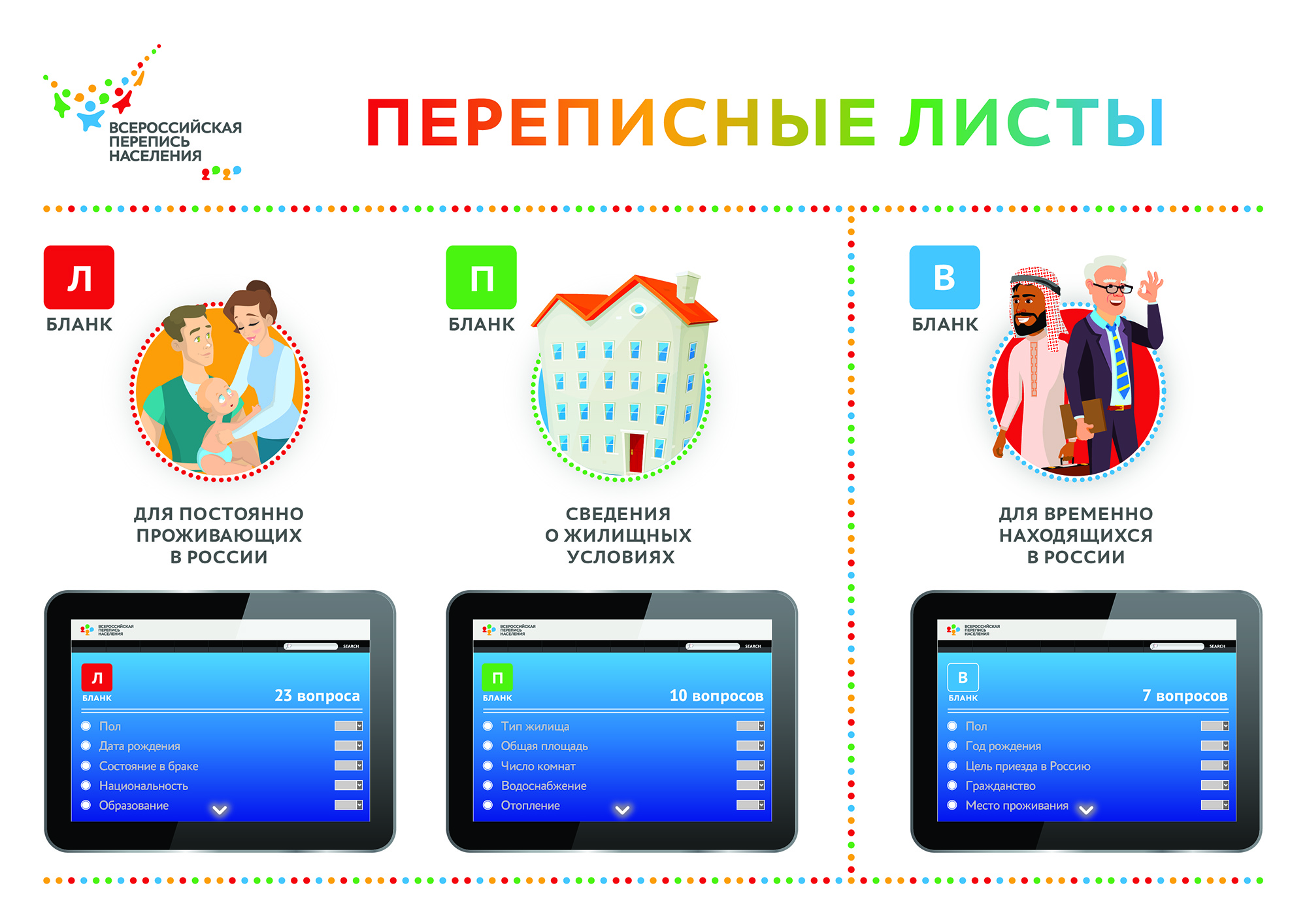 